ГОСУДАРСТВЕННОЕ БЮДЖЕТНОЕ ПРОФЕССИОНАЛЬНОЕ ОБРАЗОВАТЕЛЬНОЕ УЧРЕЖДЕНИЕ «САРОВСКИЙ ПОЛИТЕХНИЧЕСКИЙ ТЕХНИКУМ ИМЕНИ ДВАЖДЫ ГЕРОЯ СОЦИАЛИСТИЧЕСКОГО ТРУДА БОРИСА ГЛЕБОВИЧА МУЗРУКОВА»РАБОЧАЯ ПРОГРАММА УЧЕБНОЙ ДИСЦИПЛИНЫОП.10 БЕЗОПАСНОСТЬ РАБОТ В ЭЛЕКТРОУСТАНОВКАХдля специальности 08.02.09 Монтаж, наладка и эксплуатация электрооборудования промышленных и гражданских зданийПрофиль обучения: технологическийг. Саров,2022Рабочая программа учебной дисциплины ОП.10 Безопасность работ в электроустановках разработана на основе примерной основной образовательной программы в соответствии с ФГОС для специальности среднего профессионального образования (далее СПО) 08.02.09 Монтаж, наладка и эксплуатация электрооборудования промышленных и гражданских зданий.Организация – разработчик: ГБПОУ СПТ им. Б.Г.МузруковаРазработчик: Бурцева Ю.А, преподаватель ГБПОУ СПТ им. Б.Г.Музрукова1. ОБЩАЯ ХАРАКТЕРИСТИКА РАБОЧЕЙ ПРОГРАММЫ УЧЕБНОЙ ДИСЦИПЛИНЫ1.1. Место дисциплины в структуре основной образовательной программы: 	Учебная дисциплина ОП.10 Безопасность работ в электроустановках является обязательной частью общепрофессионального цикла основной образовательной программы в соответствии с ФГОС по специальности 08.02.09 Монтаж, наладка и эксплуатация электрооборудования промышленных и гражданских зданий.	Учебная дисциплина ОП.10 Безопасность работ в электроустановках обеспечивает формирование профессиональных и общих компетенций по всем видам деятельности ФГОС по специальности 08.02.09 Монтаж, наладка и эксплуатация электрооборудования промышленных и гражданских зданий. Особое значение дисциплина имеет при формировании и развитии ОК 01– ОК 07, ОК 08 - ОК 10.1.2. Цель и планируемые результаты освоения дисциплины:   В рамках программы учебной дисциплины обучающимися осваиваются умения и знанияСТРУКТУРА И СОДЕРЖАНИЕ УЧЕБНОЙ ДИСЦИПЛИНЫ 2.1. Объем учебной дисциплины и виды учебной работы2.2. Тематический план и содержание учебной дисциплины ОП.10 Безопасность работ в электроустановках3. УСЛОВИЯ РЕАЛИЗАЦИИ ПРОГПАММЫ УЧЕБНОЙ ДИСЦИПЛИНЫ3.1. Требования к минимальному материально-техническому обеспечению Для реализации рабочей программы учебной дисциплины предусмотрено наличие учебного кабинета Электробезопасности.Оборудование учебного кабинета: - автоматизированное рабочее место преподавателя и рабочие места обучающихся;- инструкции, плакаты по безопасности труда и электробезопасности;техническими средствами обучения:-персональный компьютер, с программным обеспечением общего пользования с ан-тивирусной защитой;- мультимедиапроектор, экран.Комплект учебно-методической документации по дисциплине, в том числеучебные электронные материалы (диски, видео, фото, слайды (мультимедиа презентаций) по темам учебной дисциплины).3.2. Информационное обеспечение обученияОсновные печатные издания: Беляков, Г. И. Электробезопасность: учебное пособие для СПО — М.: Юрайт, 2018Дополнительные источники:Информационный портал. (Режим доступа): URL:  https://studfiles.net/preview/5611053/page:2/ (дата обращения: 20.11.2018).Информационный портал. (Режим доступа): URL: http://electricalschool.info/main/ekspluat/973-protivopozharnye-meroprijatija-pri.html (дата обращения: 20.11.2018).Информационный портал. (Режим доступа): URL: http://fazaa.ru/elektrobezopasnost/texnicheskie-meropriyatiya-obespechivayushhie-bezopasnost-rabot-v-elektroustanovkax-so-snyatiem-napryazheniya.html  (дата обращения: 20.11.2018).Информационный портал. (Режим доступа): URL: http://kodeks.systecs.ru/tk_rf/ Трудовой кодекс РФ (дата обращения: 20.11.2018).Информационный портал. (Режим доступа): URL: http://www.zakonprost.ru/content/base/part/333064 Правила пожарной безопасности в российской федерации. (дата обращения: 20.11.2018).Информационный портал. (Режим доступа): URL: https://elektrika.ru/articles/svoimi_rukami/organizatsionno_tekhnicheskie_meropriyatiya_po_elektrobezopasnosti/  (дата обращения: 20.11.2018).Правила пожарной безопасность в РФ, 2018г.  5. Трудовой кодекс РФ, 2018г.Правила технической эксплуатации электроустановок потребителей. - М.: КноРус, 2016. Правила устройства электроустановок. - М.: КНОРУС, 2017г Сибикин Ю.Д., Охрана труда и электробезопасность. –М. Издательство «РадиоСофт», 2016.Сибикин Ю.Д., Сибикин М.Ю. Электробезопасность при эксплуатации электроустановок промышленных предприятий. -  М.; Академия, 2018. 4. КОНТРОЛЬ И ОЦЕНКА РЕЗУЛЬТАТОВ ОСВОЕНИЯ УЧЕБНОЙ ДИСЦИПЛИНЫКонтроль и оценка результатов освоения учебной дисциплины осуществляется преподавателем в процессе выполнения студентами индивидуальных и групповых заданий, практических работ.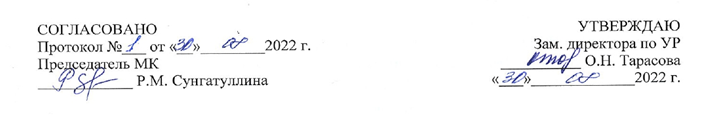 СОДЕРЖАНИЕстр.1.ОБЩАЯ ХАРАКТЕРИСТИКА РАБОЧЕЙ ПРОГРАММЫ УЧЕБНОЙ ДИСЦИПЛИНЫ42.СТРУКТУРА И СОДЕРЖАНИЕ УЧЕБНОЙ ДИСЦИПЛИНЫ53.УСЛОВИЯ РЕАЛИЗАЦИИ ПРОГРАММЫ УЧЕБНОЙ ДИСЦИПЛИНЫ94.КОНТРОЛЬ И ОЦЕНКА РЕЗУЛЬТАТОВ ОСВОЕНИЯ УЧЕБНОЙ ДИСЦИПЛИНЫ10КодПК, ОКУменияЗнанияПК 1.1- ПК 1.3, ПК 2.1- ПК 2.3, ПК 3.1 - ПК 3.3, ПК 4.4,ОК 01– ОК 07, ОК 08 - ОК10.- оформлять документацию для организации работ и по результатам испытаний в действующих электроустановках с учетом требований техники безопасности; - планировать мероприятия по выявлению и устранению неисправностей с соблюдением требований техники безопасности; - выполнять ремонт электроустановок с соблюдением требований техники безопасности; - выполнять монтаж силового и осветительного электрооборудования в соответствии с проектом производства работ, рабочими чертежами, требованиями нормативных правовых актов и техники безопасности; - выполнять монтаж воздушных и кабельных линий в соответствии с проектом производства работ, рабочими чертежами, требованиями нормативных правовых актов и техники безопасности; - проводить различные виды инструктажа по технике безопасности; - осуществлять допуск к работам в действующих электроустановках; - организовывать рабочее место в соответствии с правилами техники безопасности.- требования техники безопасности при эксплуатации электроустановок правила технической эксплуатации и техники безопасности при проведении электромонтажных работ; - правила техники безопасности при работе в действующих установках; - меры безопасности при эксплуатации и техническом обслуживании оборудования автоматических систем.Вид учебной работыОбъем часовОбъем образовательной нагрузки 36Самостоятельная учебная работаУчебная нагрузка во взаимодействии с преподавателем36в том числе:лекций, уроков30лабораторные и практические занятия6курсовой проект (работа)по практикам производственной и учебнойконсультациипромежуточная аттестацияПромежуточная аттестация в форме дифференцированного зачетаНаименование разделов и темСодержание учебного материала и формы организации деятельности обучающихсяСодержание учебного материала и формы организации деятельности обучающихсяОбъем часовКоды компетенций, формированию которых способствует элемент программы12234Раздел 1. Производственный травматизмРаздел 1. Производственный травматизмРаздел 1. Производственный травматизм8Тема 1.1 Производственный травматизмСодержание учебного материалаСодержание учебного материала2Тема 1.1 Производственный травматизм1.Опасные производственные факторы, возникающие при монтаже, обслуживании, наладке и ремонте энергетического оборудования, их классификация. Объективные и субъективные причины травматизма.ПК 1.1, ПК 2.1,ПК 2.2, ПК 2.3,ПК 3.1, ПК 3.2,ПК 3.3.ОК 01– ОК 07,ОК 08 – ОК10.Тема 1.2 Расследования и учет несчастных случаев на производствеСодержание учебного материалаСодержание учебного материала2Тема 1.2 Расследования и учет несчастных случаев на производстве1.Несчастные случаи. Порядок расследования. Документация по расследованию. Оформление акта о несчастном случае по форме Н-1. Анализ производственного травматизма. Виды анализов.ПК 1.1, ПК 2.1,ПК 2.2, ПК 2.3,ОК 01– ОК 07,ОК 08 – ОК10.Тема 1.3 Оказание доврачебной помощи пострадавшему при несчастном случаеСодержание учебного материалаСодержание учебного материала4ПК1.1, ПК3.3ОК 01– ОК 07,ОК 08 – ОК10.Тема 1.3 Оказание доврачебной помощи пострадавшему при несчастном случае1.Правила оказания первой помощи пострадавшему  от электрического тока, ранениях, кровотечениях, переломах, вывихах, ушибах, ожогах, тепловых и солнечных ударах.ПК1.1, ПК3.3ОК 01– ОК 07,ОК 08 – ОК10.Тема 1.3 Оказание доврачебной помощи пострадавшему при несчастном случаеПрактическое занятие №1. Способы оказания доврачебной помощи пострадавшему при несчастном случаеПрактическое занятие №1. Способы оказания доврачебной помощи пострадавшему при несчастном случаеПК1.1, ПК3.3ОК 01– ОК 07,ОК 08 – ОК10.Раздел 2. Основы электробезопасностиРаздел 2. Основы электробезопасностиРаздел 2. Основы электробезопасности8Тема 2.1Действие электрического тока на организм человекаСодержание учебного материалаСодержание учебного материала2ПК1.1, ПК3.3.ОК 01– ОК 07,ОК 08 – ОК10.Тема 2.1Действие электрического тока на организм человека1.Действие электрического тока на организм человека. Факторы, влияющие на исходное состояние пораженного электрическим током. Травмы. Виды электрически травм. Напряжение прикосновения, шаговое, наведенное.ПК1.1, ПК3.3.ОК 01– ОК 07,ОК 08 – ОК10.Тема 2.2Мероприятия, обеспечивающие защиту от поражения электрическим токомСодержание учебного материалаСодержание учебного материала4Тема 2.2Мероприятия, обеспечивающие защиту от поражения электрическим током1.Требования по обеспечению безопасности при работе электроустановок: основные и дополнительные. Классификация электроустановок и помещений по степе.ПК1.1, ПК3.3.ОК 01– ОК 07,ОК 08 – ОК10.Тема 2.2Мероприятия, обеспечивающие защиту от поражения электрическим током2.Мероприятия, обеспечивающие защиту от поражения электрическим током (защитное заземление, зануление, отключение, изоляция, ограждение, плакаты и знаки безопасности). Организационные и технические мероприятия, обеспечивающие безопасность работ в электроустановках. Наряд-допуск на производство работ.ПК1.1, ПК3.3.ОК 01– ОК 07,ОК 08 – ОК10.Тема 2.3Электрозащитные средства и инструментыСодержание учебного материалаСодержание учебного материала2Тема 2.3Электрозащитные средства и инструменты1.Средства защиты: индивидуальные и коллективные. Электрозащитные средства и инструменты. Область применения, классификация, сроки и нормы испытаний.ПК1.1, ПК3.3.ОК 01– ОК 07,ОК 08 – ОК10.РАЗДЕЛ 3. Электробезопасность при монтаже, наладке, обслуживании и ремонте  электрооборудованияРАЗДЕЛ 3. Электробезопасность при монтаже, наладке, обслуживании и ремонте  электрооборудованияРАЗДЕЛ 3. Электробезопасность при монтаже, наладке, обслуживании и ремонте  электрооборудования14Тема 3.1Первичные электрические преобразователи Содержание учебного материалаСодержание учебного материала2Тема 3.1Первичные электрические преобразователи 1.Повышенная опасность. Организационные и технические мероприятия, обеспечивающие безопасность производства работ в действующих электроустановках. Меры безопасности при проведении текущих осмотров действующего оборудования.ПК1.1, ПК3.3.ОК 01– ОК 07,ОК 08 – ОК10.Тема 3.2 Организационные и технические мероприятия, обеспечивающие безопасность работ в электроустановках.Содержание учебного материалаСодержание учебного материала6Тема 3.2 Организационные и технические мероприятия, обеспечивающие безопасность работ в электроустановках.1.Организационные и технические мероприятия, обеспечивающие безопасность производства работ в действующих электроустановках.  Ответственный руководитель работ, допускающий, производитель, наблюдающий, член бригады.ПК1.1, ПК3.3.ОК 01– ОК 07,ОК 08 – ОК10.Тема 3.2 Организационные и технические мероприятия, обеспечивающие безопасность работ в электроустановках.Практическое занятие №2. Оформление наряда-допуска на производство работ в электроустановке.Практическое занятие №2. Оформление наряда-допуска на производство работ в электроустановке.4ПК1.1, ПК3.3.ОК 01– ОК 07,ОК 08 – ОК10.Тема 3.3Общие правила безопасности труда при производстве электромонтажных работ.Содержание учебного материалаСодержание учебного материала2Тема 3.3Общие правила безопасности труда при производстве электромонтажных работ.1.Мероприятия по охране труда при организации электромонтажных работ. Вспомогательное оборудование и приспособления, обеспечивающие безопасность электромонтажных работ. Средства индивидуальной защиты монтажников. Меры безопасности при использовании транспортных средств, систем газо-, водо-, воздухо- и электроснабжения монтажных площадок.ПК2.1, ПК2.2,ПК3.1, ПК4.4, ПК 5.4.ОК 01– ОК 07,ОК 08 – ОК10.Тема 3.4 Меры безопасности при испытаниях электрооборудованияСодержание учебного материалаСодержание учебного материала2Тема 3.4 Меры безопасности при испытаниях электрооборудования1.Организационные и технические мероприятия, обеспечивающие безопасное ведение испытательных работ в действующих электрических сетях и установках напряжением 1000В и выше. Правили безопасности при испытаниях изоляции электрических машин и трансформаторов. Безопасность работ с измерительными приборами. Инструкции для работников и по виду работ, инструкции по безопасности выполнения  определённого вида работ.ПК 2.3, ПК 3.2,ПК 4.4, ПК 5.4.ОК 01– ОК 07,ОК 08 – ОК10.Тема 3.5 Меры безопасности при обслуживании и ремонте электрооборудованияСодержание учебного материалаСодержание учебного материала2Тема 3.5 Меры безопасности при обслуживании и ремонте электрооборудования1.Требования безопасности к лесам, подмостям, лестницам, грузоподъемным приспособлениям. Правила безопасности при ремонтных работах. Правила безопасности при обслуживании электрических установок. Требования безопасности к слесарному, ручному, электрифицированному, пневматическому инструменту. Классификация электроинструмента по степени защиты от поражения электрическим током.2ПК 2.3, ПК 3.2,ПК 4.4, ПК 5.4.ОК 01– ОК 07,ОК 08 – ОК10.РАЗДЕЛ 4. Основы пожарной безопасностиРАЗДЕЛ 4. Основы пожарной безопасностиРАЗДЕЛ 4. Основы пожарной безопасности4Тема 4.1 Требования к пожарной безопасности помещенийСодержание учебного материалаСодержание учебного материала2Тема 4.1 Требования к пожарной безопасности помещений1.Причины возникновения пожаров. Классификация пожаро- и взрывоопасных зон. Термины и определения (горение, взрыв, пожар, горючие вещества). Взрывопожароопасные свойства веществ (температуры вспышки и воспламенения, концентрационные пределы воспламеняемости). Противопожарная безопасность при опасных работах.ОК 01– ОК 07,ОК 08 – ОК10.Тема 4.2Средства и способы противопожарной защиты на энергетических предприятияхСодержание учебного материалаСодержание учебного материала2Тема 4.2Средства и способы противопожарной защиты на энергетических предприятиях1.Пожарная техника (огнетушители, стационарные установки пожаротушения, оборудование противопожарных водопроводных сетей). Профилактика противопожарного оборудования. Огнетушащие вещества, их основные характеристики, область применения. Классификация пожарной техники. Противопожарная сигнализация.ОК 01– ОК 07,ОК 08 – ОК10.Дифференцированный зачетДифференцированный зачетДифференцированный зачет2Всего:Всего:Всего:36Результаты обученияКритерии оценкиМетоды оценкиЗнания: - требования техники безопасности при эксплуатации электроустановок правила технической эксплуатации и техники безопасности при проведении электромонтажных работ; - правила техники безопасности при работе в действующих установках; - меры безопасности при эксплуатации и техническом обслуживании оборудования автоматических систем.- Демонстрация знаний о требованиях техники безопасности при эксплуатации электроустановок правила технической эксплуатации и техники безопасности при проведении электромонтажных работ; - Демонстрация знаний о требованиях техники безопасности при эксплуатации электроустановок правила технической эксплуатации и техники безопасности при проведении электромонтажных работ; - Демонстрация знаний о мерах безопасности при эксплуатации и техническом обслуживании оборудования автоматических систем.Контроль знаний выполняется по результатам проведения различных форм опроса, тестирования, выполнения лабораторно-практических работ, промежуточной аттестации. Интерпретация результатов наблюдений преподавателя за деятельностью обучающегося в процессе освоения образовательной программы Экспертное заключение преподавателя.Умения:- оформлять документацию для организации работ и по результатам испытаний в действующих электроустановках с учетом требований техники безопасности; - планировать мероприятия по выявлению и устранению неисправностей с соблюдением требований техники безопасности; - выполнять ремонт электроустановок с соблюдением требований техники безопасности; - выполнять монтаж силового и осветительного электрооборудования в соответствии с проектом производства работ, рабочими чертежами, требованиями нормативных правовых актов и техники безопасности; - выполнять монтаж воздушных и кабельных линий  в соответствии с проектом производства работ, рабочими чертежами, требованиями нормативных правовых актов и техники безопасности; - проводить различные виды инструктажа по технике безопасности; - осуществлять допуск к работам в действующих электроустановках; - организовывать рабочее место в соответствии с правилами техники безопасности.Демонстрация умений организовывать работы по результатам испытаний в действующих электроустановках с учетом требований техники безопасности;- Демонстрация умений планировать мероприятия по выявлению и устранению неисправностей с соблюдением требований техники безопасности; - Демонстрация умений  выполнять ремонт электроустановок с соблюдением требований техники безопасности; - Демонстрация умений  выполнять монтаж силового и осветительного электрооборудования в соответствии с проектом производства работ, рабочими чертежами, требованиями нормативных правовых актов и техники безопасности; - Демонстрация умений   выполнять монтаж воздушных и кабельных линий в соответствии с проектом производства работ, рабочими чертежами, требованиями нормативных правовых актов и техники безопасности; - Демонстрация умений   проводить различные виды инструктажа по технике безопасности; - Демонстрация умений   осуществлять допуск к работам в действующих электроустановках; Демонстрация умений   организовывать рабочее место в соответствии с правилами техники безопасности.Контроль умений осуществляется в ходе выполнения практических работ, промежуточной аттестации. Интерпретация результатов наблюдений преподавателя за деятельностью обучающегося в процессе освоения образовательной программы Экспертное заключение преподавателя- оформлять документацию для организации работ и по результатам испытаний в действующих электроустановках с учетом требований техники безопасности; - планировать мероприятия по выявлению и устранению неисправностей с соблюдением требований техники безопасности; - выполнять ремонт электроустановок с соблюдением требований техники безопасности; - выполнять монтаж силового и осветительного электрооборудования в соответствии с проектом производства работ, рабочими чертежами, требованиями нормативных правовых актов и техники безопасности; - выполнять монтаж воздушных и кабельных линий  в соответствии с проектом производства работ, рабочими чертежами, требованиями нормативных правовых актов и техники безопасности; - проводить различные виды инструктажа по технике безопасности; - осуществлять допуск к работам в действующих электроустановках; - организовывать рабочее место в соответствии с правилами техники безопасности.Демонстрация умений организовывать работы по результатам испытаний в действующих электроустановках с учетом требований техники безопасности;- Демонстрация умений планировать мероприятия по выявлению и устранению неисправностей с соблюдением требований техники безопасности; - Демонстрация умений  выполнять ремонт электроустановок с соблюдением требований техники безопасности; - Демонстрация умений  выполнять монтаж силового и осветительного электрооборудования в соответствии с проектом производства работ, рабочими чертежами, требованиями нормативных правовых актов и техники безопасности; - Демонстрация умений   выполнять монтаж воздушных и кабельных линий в соответствии с проектом производства работ, рабочими чертежами, требованиями нормативных правовых актов и техники безопасности; - Демонстрация умений   проводить различные виды инструктажа по технике безопасности; - Демонстрация умений   осуществлять допуск к работам в действующих электроустановках; Демонстрация умений   организовывать рабочее место в соответствии с правилами техники безопасности.